ПРОЕКТНАЯ ДЕКЛАРАЦИЯг. Омск, 01 ноября 2014 годаСтроительство 10-ти этажного жилого дома со встроенными помещениями по улице поселок Биофабрика в Центральном Административном округе города Омска.Информация о застройщикеИнформация о проекте строительстваНастоящая проектная декларация составлена в соответствии с требованиями Федерального закона от 30 декабря 2004 года № 214-ФЗ «Об участии в долевом строительстве многоквартирных домов и иных объектов недвижимости и о внесении изменений в некоторые законодательные акты Российской Федерации».Директор ООО  «Перспектива Плюс»                                          Гришко С.В.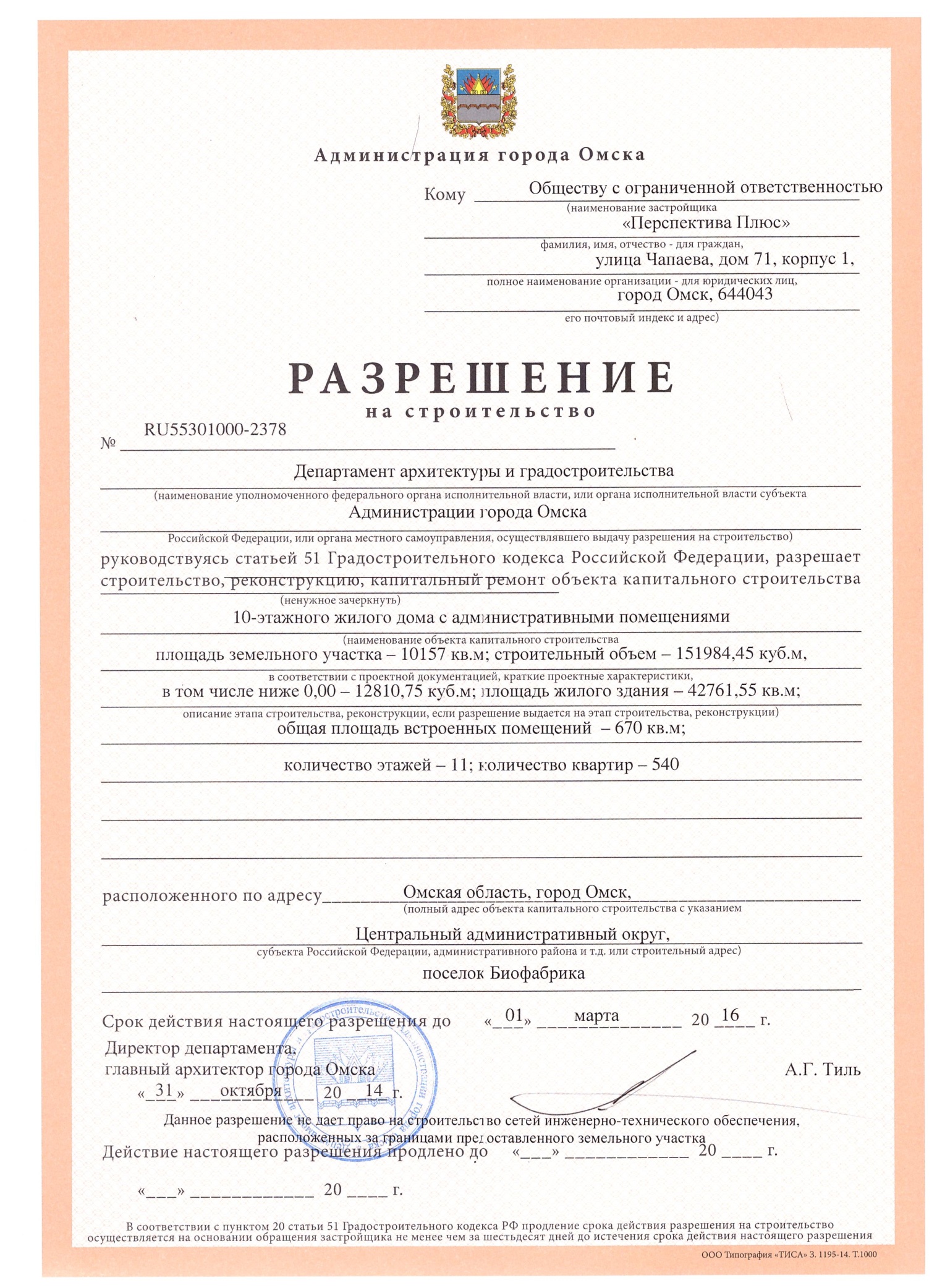 Изменения в проектную декларациюОбщества с ограниченной ответственностью «Перспектива Плюс»На строительство 10-ти этажного жилого дома со встроенными помещениями по улице поселок Биофабрика в Центральном Административном округе города Омска.Г.Омск									28 ноября 2014 г.	В соответствии с Федеральным законом «Об участии в долевом строительстве многоквартирных домов и иных объектов недвижимости и о внесении изменений в некоторые законодательные акты Российской Федерации» №214 ФЗ от 30.12.2004 года. Общество с ограниченной ответственностью «Перспектива Плюс» (сокращенно ООО «Перспектива Плюс») сообщает о следующих изменениях в проектную декларацию на строительство 10-ти этажного жилого дома со встроенными помещениями по улице поселок Биофабрика в Центральном Административном округе города Омска:Пункт 2. Этапы и срок реализации проекта изложить в следующей редакции: Строительство будет осуществляться в одну очередь, предполагаемый срок ввода в эксплуатацию – 31декабря 2016 года. Срок передачи объектов дольщикам 01 февраля 2017 года.Пункт 9.Информация о планируемой стоимости строительства (создания) многоквартирного дома и (или) иного объекта недвижимости изложить в следующей редакции: Сметная стоимость строительства 427 578 000 (четыреста двадцать семь миллионов пятьсот семьдесят восемь тысяч) рублей в ценах 2014 года.Пункт 12. Перечень организаций, осуществляющих основные строительно-монтажные и другие работы (подрядчиков) изложить в следующей редакции: ООО «Домострой»Директор ООО  «Перспектива Плюс»                                          Гришко С.В.Наименование организацииОбщество с ограниченной ответственностью «Перспектива Плюс» (сокращенно ООО «Перспектива Плюс») директор Гришко Сергей ВладимировичЮридический адрес644099 г. Омск, ул. Чапаева д 71 корп.1 офис 608тел.  8(3812) 48-10-14тел. факс 8(3812) 23-19-93эл. адрес: gkperspektiva@yandex.ruФактическое местонахождение644099 г. Омск, ул. Чапаева д 71 корп.1 офис 608тел.  8(3812) 48-10-14 тел. факс 8(3812) 23-19-93эл. адрес: gkperspektiva@yandex.ruРежим работыС 10-00 до 18-00 ежедневно, обеденный перерыв с 13-00 до 14-00. Выходные дни: суббота, воскресение.Сведения о государственной регистрации организацииМежрайонная инспекция Федеральной налоговой службы №12 по Омской области.Регистрационный № 55 №003650019  дата регистрации 17.09.2014г.Сведения о включении предприятия в Единый Государственный реестр номер в Госреестре     1125543049720 дата внесения 17.09.2014г.ИНН 5503237693КПП 550301001УчредителиХмарина Татьяна Вадимовна -100 %Виды лицензируемой деятельности, номер лицензии, срок действияДеятельность застройщика не подлежит лицензированию. Для строительства Застройщиком привлечена организация, имеющая необходимые лицензии и допуски.Проекты строительства объектов недвижимости, в которых принимал участие Застройщик (за последние три года)нетФинансовый результат текущего года на последнюю отчетную дату 30.09.2014г.,размер кредиторской и дебиторской задолженности на день опубликования проектной декларации.Убыток – 736 тыс. руб.Кредиторская задолженность –    30000   тыс. рублей1Цель строительстваОсуществление строительства объекта капитального строительства: 10 этажей многоквартирного жилого дома, со встроено-пристроенными общественными помещениями, имеющего строительный адрес: относительно жилого дома имеющего почтовый адрес: Омская область, г. Омск, ЦАО, поселок Биофабрика д. 192Этапы и срок реализации проектаСтроительство будет осуществляться в одну очередь, предполагаемый срок ввода в эксплуатацию - 3квартал 2016 года3Результаты государственной экспертизы проектной документациейЭкспертизу проводило ООО «СибрегионЭксперт». Получено положительное заключение негосударственной экспертизы № 2-1-1-0144-14 от 23 сентября 2014г.,  согласно которому, указанная проектная документация соответствует действующим нормативным документам и рекомендуется к утверждению.4Разрешение на строительство № RU55301000-2378  от 31 октября 2014 г., выдано Департаментом архитектуры и градостроительства Администрации города Омска5Информация о правах на земельный участокЗемельный участок с кадастровым номером 55:36:120102:2096 принадлежит застройщику на праве собственности. Свидетельство  о Государственной регистрации  права, выдано Управлением Федеральной службы государственной регистрации кадастра и картографии по Омской области № 55-АБ 021529 , дата выдачи 15.11.2013г.Категория земель: Земли населенных пунктов, для размещения домов многоэтажной жилой застройки.6Информация о местоположении строящегося объекта недвижимостиУстановлено относительно жилого дома, имеющего почтовый адрес: Омская область, г. Омск, Центральный административный округ, поселок Биофабрика д. 197Информация о количестве в составе строящихся (создаваемых) многоквартирного дома и (или) иного объекта недвижимости самостоятельных частей (квартир в многоквартирном доме, гаражей и иных объектов недвижимости), а также об описании технических характеристик указанных самостоятельных частей в соответствии с проектной документациейКоличество квартир – 540, из них:  - однокомнатных квартир – 363; - двухкомнатных квартир – 138; - трехкомнатных квартир — 39. 8Информация о функциональном назначении нежилых помещений в многоквартирном доме, не входящих в состав общего имущества в многоквартирном домеОфисы, магазин.9Информация о планируемой стоимости строительства (создания) многоквартирного дома и (или) иного объекта недвижимости;700 000 000 рублей10Состав общего имущества, которые будут находиться в общей долевой собственности участников долевого строительства после получения разрешения на ввод в эксплуатацию и передачи объектов участникам долевого строительства-инженерные коммуникации, проходящие по подвалу;-лифтовые шахты с лифтами и машинными отделениями;-мусоропровод с мусорной камерой;-лестницы с лестничными площадками;электрощитовая;-тепловой пункт, водопроводная насосная;-крыша дома; -внутриплощадочные инженерные сети.11Возможные финансовые и прочие риски при осуществлении проекта строительства и меры по добровольному страхованию застройщиком таких рисковУвеличение стоимости строительно-монтажных работ, строительных материалов, рабочей силы, услуги транспорта и механизмов, что приводит к увеличению стоимости одного квадратного метра, уменьшение числа участников долевого строительства.Выход актов правительства и действия властей, которые могут препятствовать выполнению обязательств Застройщика строительства по  Договору долевого участия.Расторжение договоров подряда, субподряда по разным причинам, влекущее нанесение убытка (ущерба) Застройщику.Отказ участника долевого строительства от дальнейшего участия в строительстве жилья с требованиями о возврате средств, внесенных в счет строительства и возмещением процентов, предусмотренных законодательством.Страхования от финансовых и иных рисков при осуществлении проекта производиться не будет12Перечень организаций, осуществляющих основные строительно-монтажные и другие работы (подрядчиков);ООО «Строительная компания «Стройподряд»13Способ обеспечения исполнения обязательств застройщика по договорузалог14Иные договора и сделки, на основании которых привлекаются денежные средства для строительства (создания) многоквартирного дома и (или) иного объекта недвижимости, за исключением привлечения денежных средств на основании договоровНе заключались